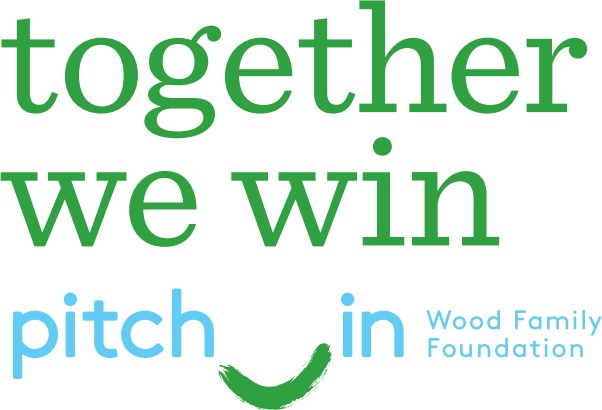 Mentor / Volunteer ApplicationPERSONALPERSONALPERSONALPERSONALPERSONALPERSONALPERSONALPERSONALPERSONALPERSONALPERSONALPERSONALPERSONALPERSONALPERSONALPERSONALPERSONALPERSONALLast NameLast NameLast NameLast NameFirstM.I.M.I.DOBStreet AddressStreet AddressStreet AddressApartment/Unit #Apartment/Unit #Apartment/Unit #CityStateZIPHome PhoneHome PhoneMobile PhoneMobile PhoneEmail AddressEmail AddressHave you ever been convicted of a felony?Have you ever been convicted of a felony?Have you ever been convicted of a felony?Have you ever been convicted of a felony?Have you ever been convicted of a felony?Have you ever been convicted of a felony?YESNONOIf yes, explainIf yes, explainIf yes, explainSocial Security Number 	 	Social Security Number 	 	Social Security Number 	 	Social Security Number 	 	Social Security Number 	 	Social Security Number 	 	Social Security Number 	 	Social Security Number 	 	Social Security Number 	 	Social Security Number 	 	Social Security Number 	 	Social Security Number 	 	Social Security Number 	 	Social Security Number 	 	Social Security Number 	 	Social Security Number 	 	Social Security Number 	 	Social Security Number 	 	EDUCATIONEDUCATIONEDUCATIONEDUCATIONEDUCATIONEDUCATIONEDUCATIONEDUCATIONEDUCATIONEDUCATIONEDUCATIONEDUCATIONEDUCATIONEDUCATIONEDUCATIONEDUCATIONEDUCATIONEDUCATIONHigh SchoolHigh SchoolHigh SchoolHigh SchoolHigh SchoolHigh SchoolHigh SchoolAddressAddressAddressAddressAddressAddressAddressAddressAddressAddressAddressFromToDid you graduate?Did you graduate?YESYESNONODegreeDegreeCollegeCollegeCollegeCollegeCollegeCollegeCollegeAddressAddressAddressAddressAddressAddressAddressAddressAddressAddressAddressFromToDid you graduate?Did you graduate?YESYESNONODegreeDegreeOtherOtherOtherOtherOtherOtherOtherAddressAddressAddressAddressAddressAddressAddressAddressAddressAddressAddressFromToDid you graduate?Did you graduate?YESYESNONODegreeDegreeREFERENCESREFERENCESREFERENCESREFERENCESREFERENCESREFERENCESREFERENCESREFERENCESREFERENCESPlease list three professional or personal references.Please list three professional or personal references.Please list three professional or personal references.Please list three professional or personal references.Please list three professional or personal references.Please list three professional or personal references.Please list three professional or personal references.Please list three professional or personal references.Please list three professional or personal references.Full NameFull NameRelationshipRelationshipCompanyCompanyPhoneAddressAddressFull NameFull NameRelationshipRelationshipCompanyCompanyPhoneAddressAddressFull NameFull NameRelationshipRelationshipCompanyCompanyPhoneAddressAddressEMPLOYMENTEMPLOYMENTEMPLOYMENTEMPLOYMENTEMPLOYMENTEMPLOYMENTEMPLOYMENTEMPLOYMENTEMPLOYMENTAre you currently employed?Are you currently employed?Are you currently employed?YESNONOCompanyCompanyCompanyCompanyCompanyPhonePhonePhonePhoneAddressAddressAddressAddressAddressSupervisorSupervisorSupervisorSupervisorJob TitleJob TitleJob TitleJob TitleJob TitleJob TitleJob TitleJob TitleJob TitleResponsibilitiesResponsibilitiesResponsibilitiesResponsibilitiesResponsibilitiesResponsibilitiesResponsibilitiesResponsibilitiesResponsibilitiesFromToIf you are NOT employed are you currently looking?If you are NOT employed are you currently looking?If you are NOT employed are you currently looking?If you are NOT employed are you currently looking?YESNONOMILITARY SERVICEMILITARY SERVICEMILITARY SERVICEBranchFromToRank at DischargeType of DischargeType of DischargeIf other than honorable, explainIf other than honorable, explainIf other than honorable, explainADDITIONAL INFORMATION	DetailsADDITIONAL INFORMATION	DetailsADDITIONAL INFORMATION	DetailsADDITIONAL INFORMATION	DetailsADDITIONAL INFORMATION	DetailsADDITIONAL INFORMATION	DetailsADDITIONAL INFORMATION	DetailsADDITIONAL INFORMATION	DetailsADDITIONAL INFORMATION	DetailsADDITIONAL INFORMATION	DetailsDo you speak any additional languages fluently besides English?Do you speak any additional languages fluently besides English?Do you speak any additional languages fluently besides English?YESNODo you own or have access to a car?Do you own or have access to a car?YESNOHave you been a mentor before?YESNOHave you volunteered with WFF before?Have you volunteered with WFF before?YESNODo you have obligations that may affect your commitment to Pitch In?Do you have obligations that may affect your commitment to Pitch In?Do you have obligations that may affect your commitment to Pitch In?YESNODo you know of anyone who would be interested in being a Pitch In mentor/volunteer?Do you know of anyone who would be interested in being a Pitch In mentor/volunteer?Do you know of anyone who would be interested in being a Pitch In mentor/volunteer?YESNOPlease indicate if you are willing to approach your employer about any of the following:Please indicate if you are willing to approach your employer about any of the following:Mentoring/Volunteer OpportunitiesMentoring/Volunteer OpportunitiesMentoring/Volunteer OpportunitiesCorporate SponsorshipCorporate SponsorshipCorporate SponsorshipPlease indicate if you are willing to approach your employer about any of the following:Please indicate if you are willing to approach your employer about any of the following:Matching Employee Gift / GivingMatching Employee Gift / GivingMatching Employee Gift / GivingMatching Employee Gift / GivingIn Kind Donations or Other ServicesIn Kind Donations or Other ServicesIn Kind Donations or Other ServicesWhat is your shirt size?SMLXLOTHEROTHEROTHERWhat days are you available?MonTueWedThuFriSatSunWhat times are you available?Morning:8:00 – 11:00amMorning:8:00 – 11:00amAfternoon: 11:00am – 2:00pmAfternoon: 11:00am – 2:00pmAfternoon: 11:00am – 2:00pmLate Afternoon: 2:00 – 5:00pmLate Afternoon: 2:00 – 5:00pmEvening:5:00 – 8:00pmEvening:5:00 – 8:00pmDISCLAIMER AND SIGNATUREDISCLAIMER AND SIGNATUREI certify that my answers are true and complete to the best of my knowledge.I understand that false or misleading information in my application may result in not being eligible to participate in the pitch in mentoring program.I certify that my answers are true and complete to the best of my knowledge.I understand that false or misleading information in my application may result in not being eligible to participate in the pitch in mentoring program.SignatureDateWhy do you want to become a mentor/volunteer?What do you hope to gain as a mentor/volunteer?What are you expectations from this experience?What expectations do you have for your participant and parent/guardian?How would you describe your personality? (Outgoing, serious, laid back, fun, etc.)What are some activities that you enjoy doing?What are your areas of expertise? (Arts, Health, Science, Education, etc.)How do you think your area of expertise will be helpful to participants?Any additional information you think would be helpful for us to know about you?